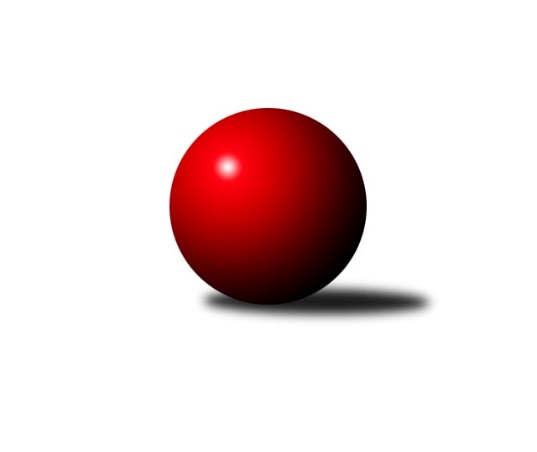 Č.22Ročník 2019/2020	11.3.2020Nejlepšího výkonu v tomto kole: 2565 dosáhlo družstvo: KK Moravská Slávia Brno CJihomoravský KP1 sever 2019/2020Výsledky 22. kolaSouhrnný přehled výsledků:SOS Židenice	- KK Moravská Slávia Brno B	1:7	2471:2511	5.0:7.0	10.3.KK Moravská Slávia Brno C	- SKK Veverky Brno	7:1	2565:2453	8.5:3.5	11.3.KK Orel Ivančice	- KK Orel Telnice	0:0	0:0	0.0:0.0	12.3.KK Velen Boskovice 	- TJ Sokol Brno IV B	0:0	0:0	0.0:0.0	13.3.TJ Sokol Brno IV A	- KK Moravská Slávia Brno D	0:0	0:0	0.0:0.0	13.3.SK Brno Žabovřesky 	- KK Slovan Rosice C	0:0	0:0	0.0:0.0	13.3.TJ Sokol Husovice D	- KS Devítka Brno	0:0	0:0	0.0:0.0	13.3.SK Brno Žabovřesky 	- SKK Veverky Brno	5:3	2493:2460	6.0:6.0	9.3.Tabulka družstev:	1.	KK Orel Telnice	21	18	0	3	120.0 : 48.0 	159.5 : 92.5 	 2566	36	2.	TJ Sokol Brno IV A	20	17	0	3	115.0 : 45.0 	150.5 : 89.5 	 2572	34	3.	KK Moravská Slávia Brno B	22	17	0	5	112.0 : 64.0 	161.5 : 102.5 	 2563	34	4.	KK Velen Boskovice	21	14	1	6	97.0 : 71.0 	139.5 : 112.5 	 2498	29	5.	KK Moravská Slávia Brno D	21	9	2	10	80.0 : 88.0 	123.0 : 129.0 	 2471	20	6.	KK Orel Ivančice	21	10	0	11	79.5 : 88.5 	128.0 : 124.0 	 2487	20	7.	KK Slovan Rosice C	21	9	1	11	78.5 : 89.5 	123.5 : 128.5 	 2527	19	8.	SKK Veverky Brno	22	9	0	13	83.5 : 92.5 	125.5 : 138.5 	 2417	18	9.	KK Moravská Slávia Brno C	21	8	0	13	74.5 : 93.5 	120.0 : 132.0 	 2489	16	10.	SK Brno Žabovřesky	21	7	1	13	72.5 : 95.5 	111.5 : 140.5 	 2508	15	11.	KS Devítka Brno	21	7	1	13	69.0 : 99.0 	110.5 : 141.5 	 2480	15	12.	SOS Židenice	22	7	1	14	71.0 : 105.0 	115.0 : 149.0 	 2455	15	13.	TJ Sokol Husovice D	21	6	1	14	70.0 : 98.0 	117.0 : 135.0 	 2477	13	14.	TJ Sokol Brno IV B	21	5	2	14	61.5 : 106.5 	91.0 : 161.0 	 2423	12Podrobné výsledky kola:	 SOS Židenice	2471	1:7	2511	KK Moravská Slávia Brno B	Soňa Lahodová	 	 233 	 195 		428 	 1:1 	 452 	 	226 	 226		Radek Šenkýř	Renata Svobodová	 	 211 	 201 		412 	 0:2 	 485 	 	247 	 238		Jaroslav Sedlář	Věra Matevová	 	 195 	 206 		401 	 0:2 	 428 	 	213 	 215		Štěpán Večerka	Pavel Suchan	 	 214 	 184 		398 	 1:1 	 403 	 	204 	 199		Miroslav Vyhlídal	Ivana Majerová	 	 206 	 173 		379 	 1:1 	 420 	 	203 	 217		David Pospíšil	Petr Woller	 	 223 	 230 		453 	 2:0 	 323 	 	166 	 157		František Kellnerrozhodčí: Nejlepší výkon utkání: 485 - Jaroslav Sedlář	 KK Moravská Slávia Brno C	2565	7:1	2453	SKK Veverky Brno	Petr Žažo	 	 217 	 232 		449 	 1:1 	 424 	 	227 	 197		Tomáš Rak	Ondřej Olšák	 	 220 	 218 		438 	 2:0 	 403 	 	206 	 197		Jana Večeřová	Miroslav Oujezdský	 	 200 	 225 		425 	 1:1 	 387 	 	216 	 171		Vladimír Polách	Jan Polák	 	 213 	 186 		399 	 1.5:0.5 	 387 	 	201 	 186		Vladimír Veselý	Zdeněk Žižlavský	 	 208 	 207 		415 	 1:1 	 426 	 	220 	 206		Eugen Olgyai	Filip Žažo	 	 215 	 224 		439 	 2:0 	 426 	 	206 	 220		Petr Večeřarozhodčí: Nejlepší výkon utkání: 449 - Petr Žažo	 KK Orel Ivančice	0	0:0	0	KK Orel Telnicerozhodčí: 	 KK Velen Boskovice 	0	0:0	0	TJ Sokol Brno IV Brozhodčí: 	 TJ Sokol Brno IV A	0	0:0	0	KK Moravská Slávia Brno Drozhodčí: 	 SK Brno Žabovřesky 	0	0:0	0	KK Slovan Rosice Crozhodčí: 	 TJ Sokol Husovice D	0	0:0	0	KS Devítka Brnorozhodčí: 	 SK Brno Žabovřesky 	2493	5:3	2460	SKK Veverky Brno	Eduard Ostřížek	 	 206 	 205 		411 	 1:1 	 408 	 	202 	 206		Vladimír Polách	Oldřich Šikula	 	 216 	 183 		399 	 1:1 	 415 	 	209 	 206		Jana Večeřová	Zdeněk Kouřil	 	 210 	 193 		403 	 0:2 	 450 	 	231 	 219		Vladimír Veselý	Richard Coufal	 	 227 	 236 		463 	 2:0 	 392 	 	200 	 192		Eugen Olgyai	Vladimír Vondráček	 	 221 	 195 		416 	 1:1 	 386 	 	188 	 198		Tomáš Rak	Petr Kouřil	 	 208 	 193 		401 	 1:1 	 409 	 	194 	 215		Petr Večeřarozhodčí: Kouřil ZdeněkNejlepší výkon utkání: 463 - Richard CoufalPořadí jednotlivců:	jméno hráče	družstvo	celkem	plné	dorážka	chyby	poměr kuž.	Maximum	1.	Marek Rozsíval 	TJ Sokol Brno IV A	456.39	306.5	149.9	3.0	7/8	(494)	2.	Lukáš Chadim 	TJ Sokol Brno IV A	443.77	293.4	150.3	3.0	7/8	(477)	3.	Richard Coufal 	SK Brno Žabovřesky 	442.40	306.3	136.1	4.0	9/9	(482)	4.	František Hrazdíra 	KK Orel Telnice	442.39	300.9	141.5	3.0	7/7	(474)	5.	Martin Bublák 	KK Orel Ivančice	441.13	300.3	140.9	5.4	8/8	(479)	6.	Pavel Husar 	TJ Sokol Brno IV A	440.80	302.5	138.3	5.5	8/8	(476)	7.	Jiří Šimeček 	KK Orel Telnice	440.66	305.0	135.7	4.4	7/7	(470)	8.	Pavel Kolařík 	TJ Sokol Husovice D	439.50	295.9	143.6	3.2	5/7	(488)	9.	David Pospíšil 	KK Moravská Slávia Brno B	438.71	300.9	137.9	5.1	7/9	(480)	10.	Petr Woller 	SOS Židenice	437.82	296.7	141.1	3.4	7/8	(457)	11.	Jiří Dvořák 	KK Orel Telnice	437.76	299.9	137.8	4.5	7/7	(474)	12.	Martin Pokorný 	TJ Sokol Brno IV A	437.43	297.6	139.9	5.1	7/8	(457)	13.	Štěpán Večerka 	KK Moravská Slávia Brno B	436.95	293.2	143.7	2.9	9/9	(488)	14.	Kamil Ondroušek 	KK Slovan Rosice C	435.00	305.0	130.0	6.7	8/8	(459)	15.	Radek Šenkýř 	KK Moravská Slávia Brno B	434.40	295.4	139.0	4.2	7/9	(471)	16.	Martin Maša 	KK Orel Ivančice	433.79	301.1	132.7	5.2	6/8	(473)	17.	Jiří Černohlávek 	KS Devítka Brno	433.74	293.0	140.8	5.6	6/8	(474)	18.	Zdeněk Holoubek 	TJ Sokol Brno IV B	433.61	298.0	135.6	6.6	7/7	(480)	19.	Roman Janderka 	KK Moravská Slávia Brno D	430.87	291.1	139.8	4.0	6/6	(475)	20.	Oldřich Kopal 	KS Devítka Brno	430.17	298.6	131.6	4.9	8/8	(484)	21.	Magda Winterová 	KK Slovan Rosice C	428.86	290.4	138.5	4.8	8/8	(476)	22.	Mirek Mikáč 	KK Orel Telnice	428.52	293.9	134.6	5.5	6/7	(478)	23.	Soňa Lahodová 	SOS Židenice	428.39	292.4	136.0	4.0	6/8	(467)	24.	Antonín Pitner 	KK Velen Boskovice 	428.17	296.2	132.0	5.7	8/8	(456)	25.	Milan Hepnárek 	SK Brno Žabovřesky 	427.74	296.5	131.3	6.6	8/9	(454)	26.	Miroslav Vyhlídal 	KK Moravská Slávia Brno B	427.62	292.0	135.6	4.5	9/9	(454)	27.	Ondřej Olšák 	KK Moravská Slávia Brno C	426.30	300.0	126.3	6.9	6/9	(467)	28.	František Kramář 	KK Moravská Slávia Brno D	425.94	289.3	136.6	4.6	6/6	(486)	29.	Petr Večeřa 	SKK Veverky Brno	425.85	288.5	137.3	5.1	8/9	(474)	30.	Martin Zubatý 	SKK Veverky Brno	425.83	289.6	136.3	6.6	9/9	(489)	31.	Josef Tesař 	KK Slovan Rosice C	423.96	291.0	132.9	5.9	8/8	(473)	32.	Zdeněk Žižlavský 	KK Moravská Slávia Brno C	423.54	300.3	123.2	7.6	9/9	(459)	33.	Oldřich Šikula 	SK Brno Žabovřesky 	423.30	290.3	133.0	5.6	8/9	(471)	34.	Pavel Mecerod 	KK Slovan Rosice C	423.23	293.5	129.8	6.8	6/8	(459)	35.	Petr Ševčík 	KK Velen Boskovice 	421.97	285.2	136.8	5.8	6/8	(462)	36.	Petr Mecerod 	KK Slovan Rosice C	421.92	296.1	125.8	6.7	6/8	(458)	37.	Jaromír Klika 	KK Orel Ivančice	421.85	284.8	137.1	7.2	8/8	(469)	38.	Pavel Dvořák 	KK Orel Telnice	421.40	289.0	132.4	5.5	5/7	(445)	39.	Zdenek Pokorný 	KK Orel Telnice	421.32	290.3	131.0	5.7	5/7	(462)	40.	Petr Papoušek 	KK Velen Boskovice 	421.09	286.5	134.6	6.5	8/8	(471)	41.	Dalibor Lang 	KK Moravská Slávia Brno C	420.30	293.6	126.7	7.2	6/9	(463)	42.	František Ševčík 	KK Velen Boskovice 	420.24	291.3	129.0	5.8	8/8	(481)	43.	Vladimír Veselý 	SKK Veverky Brno	419.96	293.8	126.1	6.3	7/9	(466)	44.	Petr Kouřil 	SK Brno Žabovřesky 	419.80	286.8	133.0	5.5	8/9	(448)	45.	Milan Mikáč 	KK Orel Telnice	419.57	293.8	125.8	7.5	7/7	(485)	46.	Ladislav Majer 	SOS Židenice	419.53	288.5	131.0	6.6	6/8	(458)	47.	Jana Fialová 	KK Velen Boskovice 	418.27	289.4	128.9	6.4	8/8	(465)	48.	Petr Trusina 	TJ Sokol Husovice D	418.19	292.1	126.1	8.3	7/7	(478)	49.	Jan Veselovský 	TJ Sokol Husovice D	417.87	291.0	126.9	7.5	7/7	(452)	50.	Radoslav Rozsíval 	TJ Sokol Brno IV A	417.76	290.3	127.4	5.6	8/8	(461)	51.	Jaroslav Sedlář 	KS Devítka Brno	417.04	294.8	122.2	7.5	8/8	(451)	52.	Jan Polák 	KK Moravská Slávia Brno C	417.02	293.2	123.8	7.9	9/9	(453)	53.	Petr Lang 	KK Moravská Slávia Brno B	415.90	291.2	124.7	8.2	8/9	(457)	54.	Renata Svobodová 	SOS Židenice	415.88	289.4	126.4	7.1	8/8	(452)	55.	Radim Kozumplík 	TJ Sokol Husovice D	414.70	289.8	124.9	7.5	6/7	(459)	56.	Tomáš Rak 	SKK Veverky Brno	412.42	287.5	124.9	6.2	9/9	(437)	57.	Miroslav Vítek 	TJ Sokol Brno IV A	412.18	287.4	124.8	6.1	7/8	(448)	58.	Alena Bružová 	KK Slovan Rosice C	411.76	288.3	123.5	8.2	7/8	(449)	59.	Michaela Šimková 	KK Moravská Slávia Brno D	410.20	291.2	119.0	7.5	4/6	(438)	60.	Zdeněk Mrkvica 	KK Orel Ivančice	409.45	290.8	118.6	8.7	7/8	(463)	61.	František Kellner 	KK Moravská Slávia Brno B	407.97	286.2	121.8	7.8	9/9	(472)	62.	Filip Žažo 	KK Moravská Slávia Brno C	407.54	290.3	117.2	8.1	9/9	(444)	63.	Alfréd Peřina 	KK Slovan Rosice C	407.40	285.6	121.8	8.1	6/8	(427)	64.	Radka Šindelářová 	KK Moravská Slávia Brno D	406.90	286.5	120.4	7.9	6/6	(436)	65.	Tereza Nová 	KK Moravská Slávia Brno D	406.79	285.1	121.7	9.4	6/6	(465)	66.	Pavel Suchan 	SOS Židenice	405.99	283.3	122.7	9.0	7/8	(454)	67.	Eduard Ostřížek 	SK Brno Žabovřesky 	405.96	284.0	122.0	8.0	9/9	(448)	68.	Vladimír Vondráček 	SK Brno Žabovřesky 	405.90	281.4	124.5	7.5	8/9	(444)	69.	Milan Krejčí 	TJ Sokol Brno IV B	405.36	295.6	109.7	10.7	7/7	(481)	70.	Vítězslav Kopal 	KS Devítka Brno	404.81	279.2	125.6	7.9	8/8	(456)	71.	Ivo Hort 	KS Devítka Brno	404.26	280.9	123.3	8.9	6/8	(443)	72.	Libuše Janková 	TJ Sokol Brno IV B	403.64	287.3	116.3	7.1	6/7	(458)	73.	Petr Chovanec 	TJ Sokol Husovice D	403.25	284.5	118.8	9.3	6/7	(432)	74.	Petr Berka 	TJ Sokol Brno IV A	402.29	287.8	114.5	7.1	6/8	(452)	75.	Josef Polák 	KK Moravská Slávia Brno C	402.10	283.3	118.8	8.3	9/9	(468)	76.	Jaroslav Sláma 	KS Devítka Brno	401.98	284.6	117.4	10.6	8/8	(439)	77.	Petr Kremláček 	KK Orel Ivančice	399.09	280.5	118.6	9.1	7/8	(448)	78.	Martin Sedlák 	TJ Sokol Husovice D	394.45	284.2	110.3	9.1	5/7	(434)	79.	Zdeněk Kouřil 	SK Brno Žabovřesky 	392.40	274.6	117.8	6.9	7/9	(418)	80.	Věra Matevová 	SOS Židenice	392.14	279.0	113.1	9.0	8/8	(449)	81.	František Zemek 	KK Orel Ivančice	390.21	282.2	108.0	12.2	8/8	(462)	82.	Roman Vlach 	TJ Sokol Brno IV B	386.36	278.3	108.1	9.8	5/7	(431)	83.	Bohumil Sehnal 	TJ Sokol Brno IV B	381.80	271.4	110.4	13.2	5/7	(419)	84.	Jiří Josefík 	TJ Sokol Brno IV B	381.32	272.1	109.3	13.4	6/7	(447)	85.	Laura Neová 	SOS Židenice	376.60	267.8	108.8	11.5	6/8	(429)	86.	Miroslav Vítek 	KK Moravská Slávia Brno D	368.19	267.8	100.4	14.3	6/6	(423)	87.	Lukáš Pernica 	SKK Veverky Brno	367.15	270.2	97.0	12.9	8/9	(416)		Jakub Kovář 	KK Orel Ivančice	470.50	320.5	150.0	4.0	2/8	(504)		Petr Žažo 	KK Moravská Slávia Brno C	449.00	291.0	158.0	7.0	1/9	(449)		Jaroslav Sedlář 	KK Moravská Slávia Brno B	447.03	302.3	144.8	3.6	4/9	(485)		Zdeněk Vránek 	TJ Sokol Brno IV B	446.33	308.3	138.0	4.7	3/7	(476)		Jiří Kraus 	KK Moravská Slávia Brno D	446.28	306.2	140.1	6.2	3/6	(470)		Ondřej Machálek 	TJ Sokol Husovice D	445.50	302.0	143.5	9.5	2/7	(456)		Petr Fiala 	KK Velen Boskovice 	445.42	308.2	137.3	6.2	4/8	(461)		Marek Škrabal 	TJ Sokol Husovice D	430.28	297.7	132.6	6.6	4/7	(483)		Radim Jelínek 	SK Brno Žabovřesky 	428.00	300.0	128.0	6.0	1/9	(428)		Miroslav Oujezdský 	KK Moravská Slávia Brno C	427.42	291.4	136.0	6.0	4/9	(474)		Jiří Rauschgold 	TJ Sokol Husovice D	426.72	296.1	130.6	6.0	4/7	(462)		Petr Juránek 	KS Devítka Brno	424.25	300.3	124.0	9.8	4/8	(459)		Milan Čech 	KK Slovan Rosice C	421.00	292.5	128.5	7.5	5/8	(471)		Rudolf Zouhar 	TJ Sokol Brno IV B	419.25	295.9	123.4	8.1	4/7	(453)		Dalibor Dvorník 	KK Moravská Slávia Brno B	419.00	295.0	124.0	11.0	1/9	(419)		Jan Bernatík 	KK Moravská Slávia Brno C	418.70	289.2	129.5	5.1	5/9	(435)		Jaroslav Smrž 	KK Slovan Rosice C	418.50	289.0	129.5	7.0	2/8	(433)		Jiří Martínek 	KS Devítka Brno	418.50	296.5	122.0	9.0	2/8	(428)		Jaromíra Čáslavská 	SKK Veverky Brno	418.40	294.6	123.8	5.4	1/9	(437)		Jan Svoboda 	KK Orel Ivančice	418.17	292.5	125.7	9.9	3/8	(441)		Karel Gabrhel 	TJ Sokol Husovice D	414.75	307.9	106.8	12.9	4/7	(443)		Jiří Kisling 	KK Moravská Slávia Brno D	414.07	286.4	127.6	7.0	2/6	(452)		Josef Král 	KK Orel Telnice	411.56	294.3	117.2	5.0	3/7	(463)		Radka Rosendorfová 	TJ Sokol Brno IV A	411.08	288.1	123.0	9.3	5/8	(462)		Vladimír Polách 	SKK Veverky Brno	409.90	285.7	124.2	8.2	5/9	(436)		Ivona Hájková 	TJ Sokol Brno IV B	407.88	284.9	123.0	9.6	4/7	(436)		Petra Rejchrtová 	KK Moravská Slávia Brno D	405.00	282.0	123.0	7.0	1/6	(405)		Adam Eliáš 	KK Orel Ivančice	405.00	291.0	114.0	10.0	1/8	(405)		Vojtěch Šmarda 	KK Orel Ivančice	403.88	286.3	117.6	8.9	4/8	(444)		Jana Večeřová 	SKK Veverky Brno	401.69	280.2	121.5	9.8	4/9	(443)		Stanislav Barva 	KS Devítka Brno	400.50	296.5	104.0	11.0	2/8	(420)		Ondřej Chovanec 	TJ Sokol Husovice D	399.25	271.9	127.4	9.9	2/7	(415)		Zdeněk Ondráček 	KK Moravská Slávia Brno C	393.00	283.0	110.0	12.0	1/9	(393)		Eugen Olgyai 	SKK Veverky Brno	392.70	273.3	119.4	9.3	5/9	(426)		Alois Látal 	KK Velen Boskovice 	390.40	272.5	117.9	8.1	5/8	(414)		Milan Doušek 	KK Orel Telnice	390.00	287.0	103.0	10.0	1/7	(390)		Ondřej Peterka 	KK Orel Ivančice	389.75	276.3	113.5	10.5	4/8	(422)		Miroslav Hoffmann 	SOS Židenice	389.00	274.0	115.0	10.5	2/8	(397)		Radek Smutný 	TJ Sokol Brno IV B	388.00	292.0	96.0	20.0	1/7	(388)		Petr Michálek 	KK Velen Boskovice 	387.50	266.5	121.0	9.0	2/8	(404)		Milan Kučera 	KK Moravská Slávia Brno C	386.00	271.0	115.0	7.0	1/9	(386)		Alena Dvořáková 	KK Orel Telnice	383.83	267.1	116.8	8.3	4/7	(441)		Jan Kučera 	TJ Sokol Brno IV B	381.42	279.6	101.8	12.7	4/7	(396)		Cyril Vaško 	KS Devítka Brno	380.00	282.0	98.0	12.0	1/8	(400)		Ivana Majerová 	SOS Židenice	378.50	269.5	109.0	9.5	4/8	(385)		Jaromír Zukal 	KK Velen Boskovice 	377.38	265.0	112.4	10.4	4/8	(428)		Ladislav Minx 	KK Velen Boskovice 	376.67	272.8	103.8	13.3	3/8	(397)		Ivo Mareček 	KK Velen Boskovice 	373.25	274.5	98.8	11.3	4/8	(389)		František Žák 	SKK Veverky Brno	367.00	254.0	113.0	9.0	1/9	(367)		Marek Svitavský 	TJ Sokol Brno IV A	358.00	278.0	80.0	20.0	1/8	(358)		Milan Grombiřík 	SKK Veverky Brno	350.00	252.3	97.7	14.7	3/9	(385)		Karel Krajina 	SKK Veverky Brno	342.00	255.5	86.5	17.0	2/9	(349)Sportovně technické informace:Starty náhradníků:registrační číslo	jméno a příjmení 	datum startu 	družstvo	číslo startu25625	Vladimír Polách	11.03.2020	SKK Veverky Brno	4x24451	Petr Žažo	11.03.2020	KK Moravská Slávia Brno C	1x6898	Zdeněk Kouřil	09.03.2020	SK Brno Žabovřesky 	2x6810	Eugen Olgyai	11.03.2020	SKK Veverky Brno	3x16346	Miroslav Oujezdský	11.03.2020	KK Moravská Slávia Brno C	3x
Hráči dopsaní na soupisku:registrační číslo	jméno a příjmení 	datum startu 	družstvo	Program dalšího kola:23. kolo17.3.2020	út	18:00	KK Moravská Slávia Brno C - TJ Sokol Brno IV A (dohrávka z 19. kola)	18.3.2020	st	17:00	SKK Veverky Brno - KK Orel Ivančice	18.3.2020	st	18:00	KK Moravská Slávia Brno B - KK Velen Boskovice 	18.3.2020	st	19:00	KS Devítka Brno - SOS Židenice	19.3.2020	čt	18:00	KK Slovan Rosice C - TJ Sokol Brno IV A	20.3.2020	pá	17:00	TJ Sokol Brno IV B - SK Brno Žabovřesky 	20.3.2020	pá	17:00	KK Orel Telnice - TJ Sokol Husovice D	20.3.2020	pá	17:30	KK Moravská Slávia Brno D - KK Moravská Slávia Brno C	Nejlepší šestka kola - absolutněNejlepší šestka kola - absolutněNejlepší šestka kola - absolutněNejlepší šestka kola - absolutněNejlepší šestka kola - dle průměru kuželenNejlepší šestka kola - dle průměru kuželenNejlepší šestka kola - dle průměru kuželenNejlepší šestka kola - dle průměru kuželenNejlepší šestka kola - dle průměru kuželenPočetJménoNázev týmuVýkonPočetJménoNázev týmuPrůměr (%)Výkon4xJaroslav SedlářMS Brno B4854xJaroslav SedlářMS Brno B115.864854xPetr WollerSOS Židenice4532xPetr WollerSOS Židenice108.214532xRadek ŠenkýřMS Brno B4522xRadek ŠenkýřMS Brno B107.974521xPetr ŽažoMS Brno C4491xPetr ŽažoMS Brno C106.434491xFilip ŽažoMS Brno C4391xFilip ŽažoMS Brno C104.064393xOndřej OlšákMS Brno C4382xOndřej OlšákMS Brno C103.82438